Краткосрочный проект: «Генеалогическое древо моей семьи» в старшей разновозрастной группе Воспитатель: Минько О.В.Тип проекта: Исследовательско - творческий Длительность: проект краткосрочный,1 месяц январь.Участники проекта: дети старшей разновозрастной группы (5 - 6 лет), воспитатели, родители.Актуальность проекта. Содержание нравственного воспитания дошкольников включают в себя решение множества задач, в том числе и воспитание любви к Родине, семье, уважительного отношения к своим родителям. Для ребенка семья – это место его рождения и основная среда развития. Она определяет очень многое в жизни ребенка. В прошлом каждой семьи можно найти много интересного и полезного. Семейная история – это родословная. Родословная – слово о роде. Род – все родственники, которые имеют общего предка. Все родственники могут быть занесены в специальную таблицу, которая носит название «генеалогическая таблица», или «генеалогическое древо».Генеалогия – наука о родословной человека. Знать свое генеалогическое дерево всегда считалось необходимым для развития, ведь человек без прошлого не имеет будущего.Генеалогическое древо являлось и является одной из самых ценных реликвий в семье – ничто не может быть ценнее памяти о своем роде, о тех, от кого мы произошли.Проблема: не многие дети знают историю создания семьи, свою родословную. Малоразвито чувство гордости за свою семью. Гипотеза: знание своего генеалогического древа поможет  детям узнать историю создания своей семьи, свою родословную, сформирует у детей представление о семье и семейных традициях.Цель: Систематизация знаний семьи о своей родословной. Установить более тесную связь во взаимоотношениях взрослого и ребенка. Развивать интерес к истории своей семьи, семейным традициям.Задачи: Продолжать знакомить детей о родословной своей семьи. Создание генеалогического древа семьи. Учить детей составлять рассказ о своей семье. Воспитывать любовь и уважение к членам своей семьи. Дать представление о понятиях: «род», «родители», «родословная», «семья», «родные», «близкие». Дать понятие о русских семейных традициях, семье, о распределении семейных обязанностей. Продолжать развивать познавательные способности у детей, активно включать их в творческо-поисковую деятельность. Расширять кругозор и обогащать словарный запас детей терминами родственных отношений, развивать связную речь. Укреплять отношения между детьми и родителями. 1 этап: подготовительный1.Определение цели и задач проекта.2.Ознакомление детей и родителей с целью проекта.3.Создание необходимых условий для реализации проекта.4.Сбор информации о генеалогическом древе.2 этап: основной1. Консультации для родителей « Что такое генеалогическое древо?».2.Чтение художественной литературы по теме «Моя семья».«Синяя чашка» М. Матвеева, «Теплый хлеб» К. Паустовский, «Сказка об умном мышонке» С. Маршак, «Цветик - семицветик» В. Катае, Косточка» К.Ушинский, «Как Вовка бабушек выручил» А.Барто. 3.Проведение образовательной деятельности по теме «Что такое генеалогическое древо?».4.Проведение бесед по  данной теме «Моя семья».5.Рассказы детей «Моя семья».6.Беседы: «Выходной день в моей семье», «Как я помогаю дома», «Кем работают твои родители», «Как мы отдыхаем» помогли сформировать представление о  роде и  родословии, о происхождении фамилии. 3 этап: заключительныйВыставка детских рисунков «Моя семья»Выставка «Генеалогическое древо моей семьи»Обобщение материала по реализации проектаНа заключительном этапе  была организованна выставка детского рисунка «Моя семья». Дети совместно с родителями сделали свои генеалогические древа и презентовали свою работу небольшим рассказом о своей семье.Выводы:В результате работы над проектом дети расширили представление о своей семье, о нравственном отношении к семейным традициям. Сформировали представление о мире семьи, как о людях живущих вместе и любящих друг друга. Познакомились с понятиями род, родственники, родословие, генеалогическое древо. Так же в ходе проекта развивались творческие и исследовательские способности детей. Дети приобрели навыки поиска и сбора информации, приобрели умения анализировать и презентовать свои работы.  Все это способствовало развитию доброжелательности, понимания, взаимопомощи, а так же повышению интереса к истории происхождения своей семьи.Гипотеза нашего проекта подтвердилась: знание своего генеалогического древа, помогло узнать детям историю создания соей семьи, свою родословную, сформировало у детей представление о семье и  семейных традициях.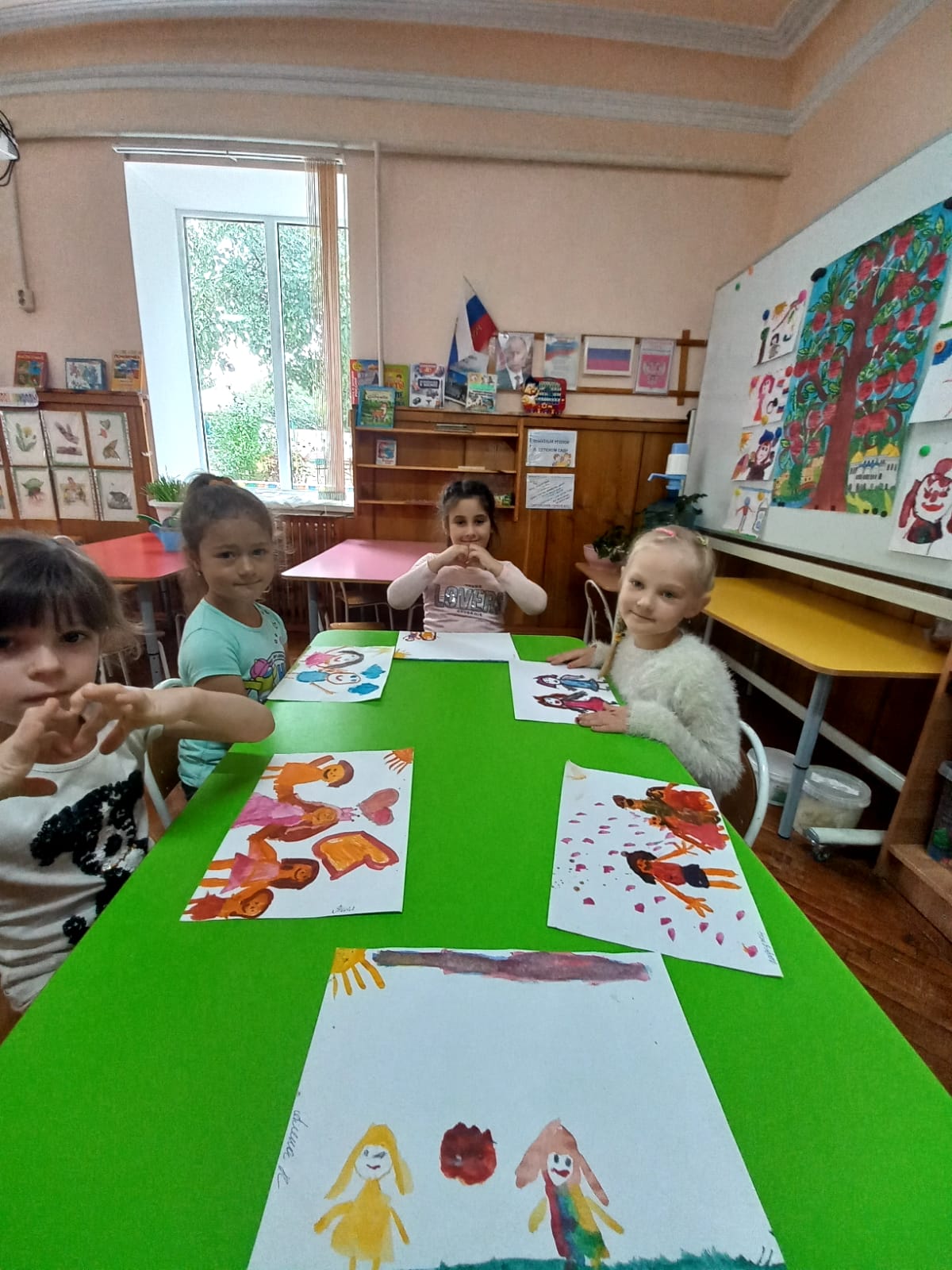 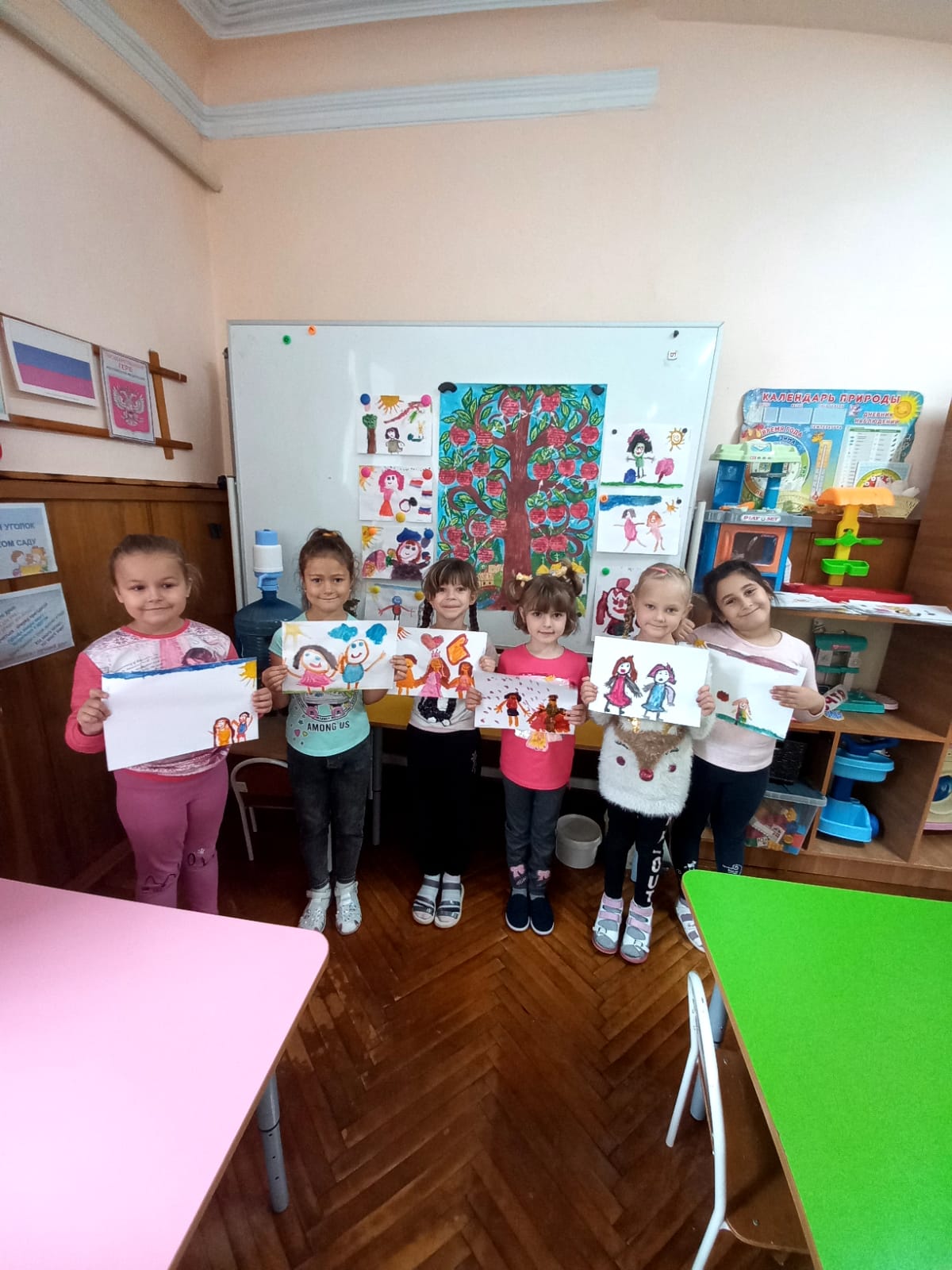 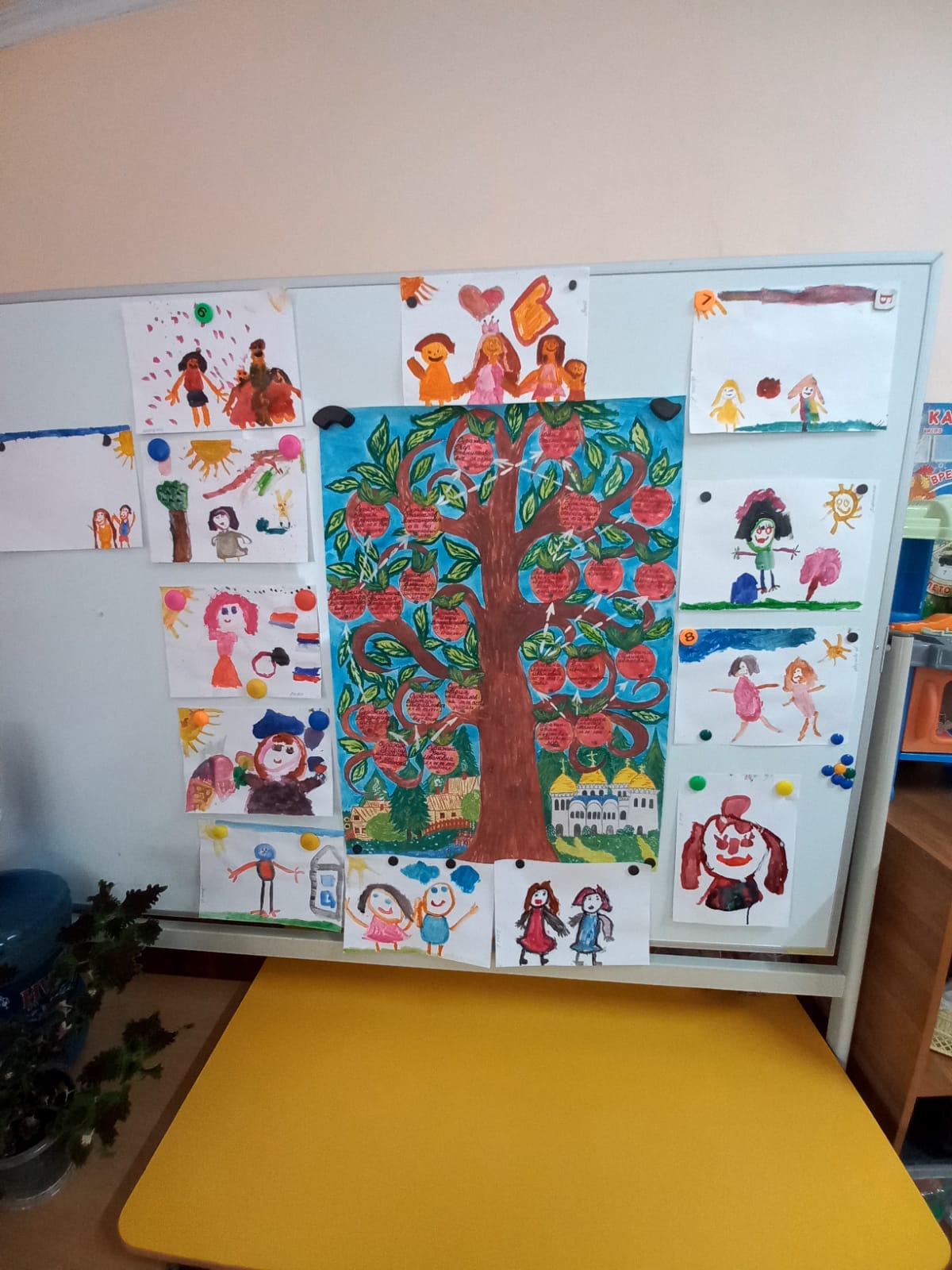 